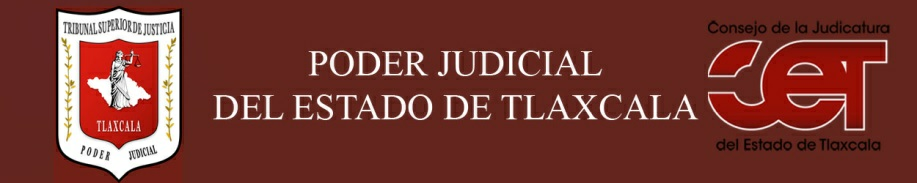 Formato público de Curriculum VitaeI.- DATOS GENERALES:I.- DATOS GENERALES:Nombre:Miriam Dolores Laura Cuevas Meneses.Cargo en el Poder Judicial: Secretaria de Acuerdos del Juzgado de Ejecución Especializado de Medidas Aplicables a Adolescentes y de Ejecución de Sanciones Penales.Área de Adscripción: Juzgado de Ejecusion Especializado de Medidas Aplicables a Adolescentes y de Ejecución de Sanciones Penales.Fecha de Nacimiento: (cuando se requiera para ejercer el cargo) 05 de abril de 1963II.- PREPARACIÓN ACADÉMICA: II.- PREPARACIÓN ACADÉMICA: Último grado de estudios:LicenciaturaInstitución:Universidad Autónoma de TlaxcalaPeriodo:1982 a 1987Documento: TituloTítulo Profesional: SiCédula: 4559895Estudios Profesionales:Institución: Periodo: Documento: Cédula: III.- EXPERIENCIA LABORAL: a)  tres últimos empleosIII.- EXPERIENCIA LABORAL: a)  tres últimos empleosIII.- EXPERIENCIA LABORAL: a)  tres últimos empleos1Periodo (día/mes/año) a (día/mes/año): 31 Octubre 2010Nombre de la Empresa:Nombre de la Empresa:Juzgado Especializado de Instruccion de Medidas para Adolescentes.Cargo o puesto desempeñado:Cargo o puesto desempeñado:Secretaria de AcuerdosCampo de Experiencia:  Campo de Experiencia:  Justicia para adolescentes2Periodo (día/mes/año) a (día/mes/año):15 Julio 2015Nombre de la Empresa:Nombre de la Empresa:Juzgado Especializado de Ejecución.Cargo o puesto desempeñado:Cargo o puesto desempeñado:Secretaria de Acuerdos.Campo de Experiencia:  Campo de Experiencia:  Justicia para adolescentes en materia de Ejecusion de Sentencias.3Periodo (día/mes/año) a (día/mes/año):15 Junio 2017Nombre de la Empresa:Nombre de la Empresa:Juzgado de Ejecución Especializado de Medidas Aplicables a Adolescentes y de Ejecución de Sanciones Penales.Cargo o puesto desempeñado:Cargo o puesto desempeñado:Secretaria de AcuerdosCampo de Experiencia:  Campo de Experiencia:  Justicia para adolescentes y adultos en materia de ejecusion de sentencias.IV.- EXPERIENCIA LABORAL: b)Últimos cargos en el Poder Judicial:IV.- EXPERIENCIA LABORAL: b)Últimos cargos en el Poder Judicial:IV.- EXPERIENCIA LABORAL: b)Últimos cargos en el Poder Judicial:Área de adscripciónPeriodo 1Juzgado Especializado de Instruccion de Medidas para Adolescentes.2010 a 20152Juzgado Especializado de Ejecución para Adolescentes2015 a 20173Juzgado Especializado de Medidas para Adolescentes y de Ejecución de Sanciones Penales2017 a 2018V.- INFORMACION COMPLEMENTARIA:Últimos cursos y/o conferencias y/o capacitaciones y/o diplomados, etc. (de al menos cinco cursos)V.- INFORMACION COMPLEMENTARIA:Últimos cursos y/o conferencias y/o capacitaciones y/o diplomados, etc. (de al menos cinco cursos)V.- INFORMACION COMPLEMENTARIA:Últimos cursos y/o conferencias y/o capacitaciones y/o diplomados, etc. (de al menos cinco cursos)V.- INFORMACION COMPLEMENTARIA:Últimos cursos y/o conferencias y/o capacitaciones y/o diplomados, etc. (de al menos cinco cursos)Nombre del PonenteInstitución que impartióFecha o periodo1Magistrada Elsa Cordero MartinezTSJAbril 20172Dr. Edgar Elias Azar.SCJNFebrero 20173Dr.Edgar Elias Azar.SCJNAgosto 20174Atencion a la violencia familiarTSJAgosto 20165De que hablamos cuando hablamos de generoSCJNDiciembre 2016VI.- Sanciones Administrativas Definitivas (dos ejercicios anteriores a la fecha):VI.- Sanciones Administrativas Definitivas (dos ejercicios anteriores a la fecha):VI.- Sanciones Administrativas Definitivas (dos ejercicios anteriores a la fecha):VI.- Sanciones Administrativas Definitivas (dos ejercicios anteriores a la fecha):SiNoEjercicioNota: Las sanciones definitivas se encuentran especificadas en la fracción  XVIII del artículo 63 de la Ley de Transparencia y Acceso a la Información Pública del Estado, publicadas en el sitio web oficial del Poder Judicial, en la sección de Transparencia.XXXVII.- Fecha de actualización de la información proporcionada:VII.- Fecha de actualización de la información proporcionada:Santa Anita Huiloac, Apizaco, Tlaxcala, a    1  de     abril   de  2018.Santa Anita Huiloac, Apizaco, Tlaxcala, a    1  de     abril   de  2018.